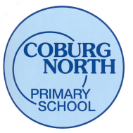 2018 Grade 3-6 Parent Teacher InterviewsDear Parents,Our midyear Parent Teacher interviews will be held on Tuesday 26th June at the school, in your child’s classroom.  Your child’s midyear report will be made available to you to read prior to this interview and then you can discuss the report with the teacher in the interview.  Please arrive at least 5mins prior to your allotted time.Please fill in and return the form below to ensure an interview time is assigned to you.  All forms should be returned to school by Tuesday 19th June.  All sessions have been allocated 15 minutes.You will receive a confirmation slip informing you of your allocated time.  Please let your child’s teacher know if an interpreter is required and what language needs to be spoken.Families who do not reply will be allocated a time.  It is expected that all families will attend. If you have, any queries please feel free to contact the school.Meeting Specialist Teachers,Our Art, Music, P.E and Italian teachers are always keen to answer any questions you might have about their programs or your child’s progress.  Because they often work part time, it is not always possible for them to meet with you on the day you see your child’s classroom teacher.  Therefore, if you want to talk with any of the specialist’s teacher’s contact them via the school office and they will get back to you to arrange a convenient time.Yours sincerelyJill HowellsActing Principal-------------------------------------------------------------------------------------------------------------------------------------------				Grade 3-6 Parent Teacher Interviews					Tuesday 26th JuneChild’s Name: ___________________________________________________________________Grade:_______Sibling/s: _______________________________________________________________________Grade:_______Parents Name:________________________________________________________________________________Signature: ___________________________________________________________________Date: ___________Please tick your preferred time:I require an interpreter that speaks the following language___________________________________1:00-1:15pm3.15-3.30pm6.00-6.15pm1.15-1.30pm3.30-3.45pm6.15-6.30pm1.30-1.45pm3.45-4.00pm6.30-6.45pm1.45-2.00pm4.00-4.15pm6.45-7.00pm2.00-2.15pm 4.15-4.30pm7.00-7.15pm2.15-2.30pm4.30-4.45pm7.15-7.30pm2.30-2.45pm4.45-5.00pm7.30-7.45pm2.45-3.00pm5.00-5.15pm7.45-8.00pm3.00-3.15pm5.15-5.30pm8.00-8.15pm